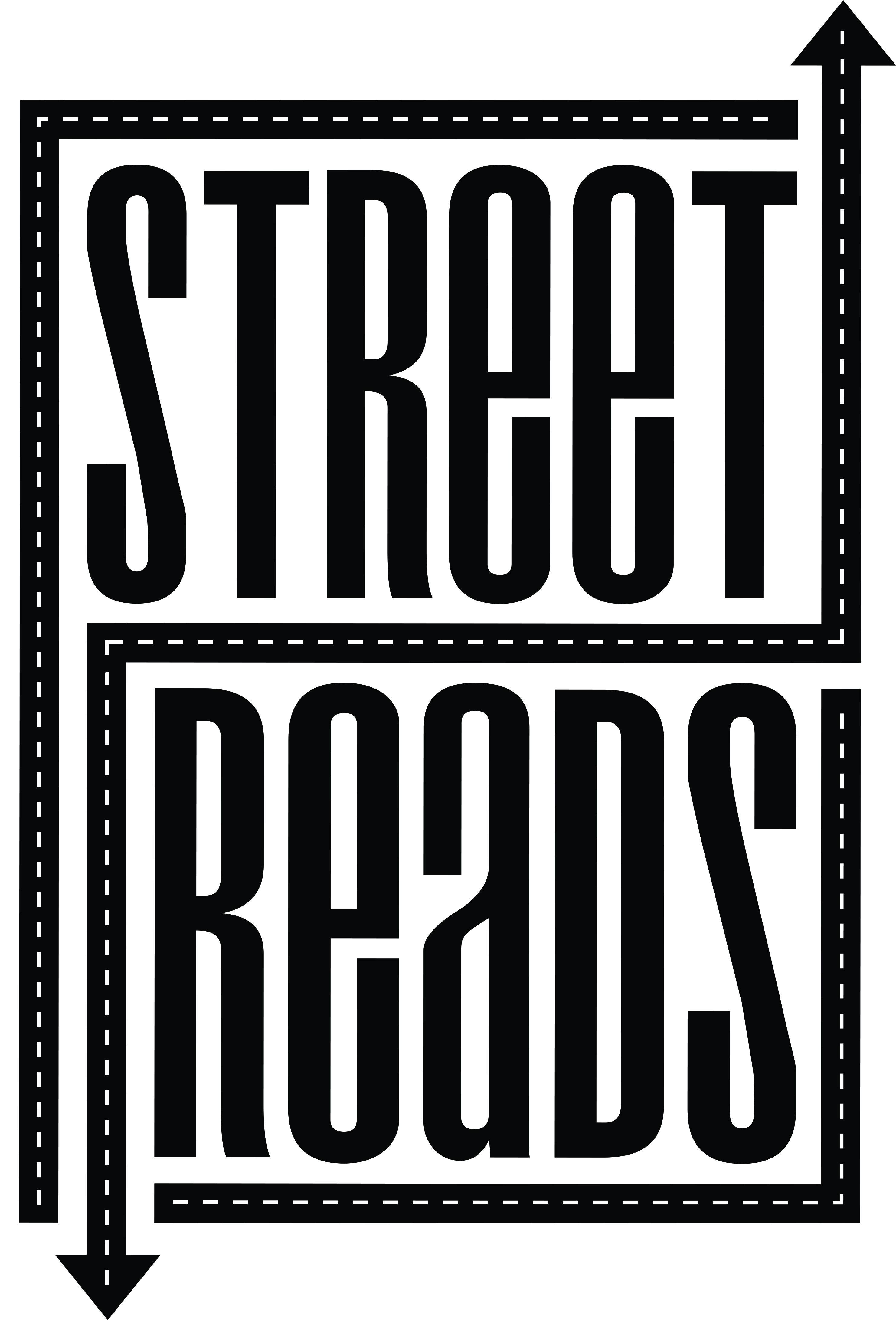 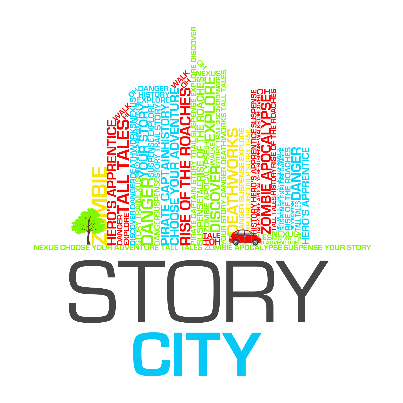 2015 Street ReadsWRITER Expression of Interest APPLICATION FORMCall for Expressions of InterestInformation SheetABOUT STORY CITYStory City is a digital storytelling experience that puts you in the story. It combines fictional choose-your-own-adventure style stories with physical locations, allowing the fantasy to become ‘real’ to the adventurer. The Story City GPS app allows us to deliver a story in the location it is set.ABOUT COUNCILBrisbane City Council is dedicated to building a vibrant creative city that values ideas, cooperation and cultural diversity. It supports creative industries, festivals both small and large to bring people together to share their stories, music, art and food. STREET READS 2015To Be Launched September 2015 An interactive Choose Your Own Story adventure narrative through Brisbane Suburbs. Street Reads takes the reading experience from the traditional printed page and delivers it to smart phones and mobile devices. Through the Story City locative app, readers are guided on a trail to unravel and explore a story of their own choosing. In previous years Street Reads has been run in the CBD and in South Bank, but this year we want to take Street Reads out into the suburbs of Brisbane, showcasing the other vibrant sections of our city.Street Reads will showcase the work of three local writers as well as an illustrator and musician. Street Reads is presented by Story City and an initiative of the Brisbane City Council. BRIEFStory City are seeking three writers to participate in Brisbane City Council’s Street Reads. The idea of the Street Reads project is to create location based stories or adventures, meaning that each story section happens in the location the reader is standing. Each writer will produce a Choose Your Own Story style adventure narrative with five levels (15-16 locations in all) of choice for the reader. As the writer you will need to incorporate your nominated locations, art and interesting features into your fictional stories. These stories, rather than being in the Brisbane CBD or South Bank, will be set this year in other Brisbane Suburbs of your choice.Previous Street Reads adventures have included narratives of alien invasion, Sherlock Holmes style mysteries, zombie apocalypses, ghost stories, pirate tales and virtual reality Brisbanes. Remember, whether it is running from animal facades that have come to life, or stopping an invasion, or searching for a devious spy who stole state secrets, your stories must involve the readers (event participants in the adventures). Part of this project will include professional development in the form of a workshop helping you to create, write and structure your story (if you have never written one before, do not worry, we will make sure you are ready), and possible opportunities to give workshops of your own to the community. Expressions of interest are to include:Completed Application Form (see below) including a story proposal and identification of landmarks, statues, and suburbs where your story could be set. Current CV (maximum 2 pages)Writers will work with Street Reads producer and Story City creator, Emily Craven, to develop their work and select appropriate sites for use in the Choose Your Own Story aspect of the project. To be eligible, the writer must be based in Brisbane, be able to attend a 3 hour morning workshop in June (between Monday 8th and Friday 12th June, exact date TBC), and a walk around with the Producer in your chosen suburb in the week after the workshop. The writer must be willing to align with Council’s values and write a new choose your adventure work in a short timeframe suitable for a public space and appropriate for a wide ranging audience. Applicants should share Council’s energetic, connected and community vision for a vibrant, creative city. If successful, the writer will participate in a workshop to develop skills in writing for interactive delivery, participate in site visits to map the delivery of the work and develop a new written work of fiction that will be presented during the month of September 2015.  The written work will appear on the Story City app, Story City Website, Street Reads and Council’s website, in promotional material, on Council’s Social media channels and in media briefings, etc. SELECTIONWriters will be selected by Street Reads producer, Emily Craven with input by Brisbane City Council staff. PAYMENTA $1,800 fee (inclusive of GST) will be paid to each writer for the development of a new written work and the use of the work in the Street Reads project. This fee grants Story City and Brisbane City Council a 3-year exclusive license to use and promote the work, and includes attendance at a development workshop and it is expected to cover the writer’s research on site for mapping their story thread. SUBMITTING YOUR EXPRESSION OF INTERESTSubmissions should be emailed to: ecraven@storycity.com.au with “Street Reads Writer EOI” in the Subject line. Please email your: Completed expression of interest application form (rename the file with your first and last name)Current CV (maximum 2 pages) (also have you name in the name of the file)Any supporting material, max. 5 pages (for example a sample of writing for this potential story or of a previous story you have written that may be very strong in place etc).The deadline to submit your Expression of Interest is 10am Monday 25 May 2015.Applicants should expect a response to their expression of interest by COB Thursday 28 May 2015. All shortlisted applicants are expected to attend the 3 hour workshop and a walk through the potential sites for your stories.  If you cannot attend the workshop we will take that to mean you are withdrawing your application. Any commercial or artistic information you have supplied for this application will be regarded as confidential and any personal details will be dealt with in accordance with the Council’s Privacy Policy.CONTACTFor further information or enquiries, please contact Emily Craven, Street Reads Producer at ecraven@storycity.com.au WRITER RESPONSEDate of Application:Contact Name:Organisation:Postal Address:Street / Physical Address:Phone / Fax Numbers:Website:Email: ABN:Are you registered for GST?☐   Yes ☐   NoQualifications: 
Attach your CV to your email (max 2 pages). Note here the name of this attachment.Supporting Documentation:List any additional documents you are attaching in support of your Expression of Interest. You may include URLs and links to online information (max 5 pages). Briefly describe why you would like to be a writer for Street Reads. (max 150 words)Consider your:Inspiration/passionsYour thoughts on digital writingConnection to BrisbaneWhat it is about Brisbane that makes you want to bring it to lifeHow it will affect your writing skills/careerWhat is the story idea you would like to write for Street Reads? (Max 700 words) In your proposal please consider: Genre and rating (G, PG, M15+)Key theme and potential featured characters The features of the particular suburb you have chosen and how they add to your key theme. Remember, the reader is a character in your narrative.Suggest some potential different endings.End your proposal with a 25 word tag line summarising your story in a way that would entice an audience to participate in your adventure.List the Brisbane City Council suburb/area you would like to activate with your adventure and list some potential locations in that area that could be included in your story. Please keep in mind:This is a Brisbane City Council project, it needs to be within the council boundsLocations need to be more than random trees or street corners, there needs to be something of note in your location, a reason why the reader would visit other than to do the adventureEach reader’s adventure (so a story branch consisting of 4-5 locations) needs to be completed in under 1km. So the locations need to be fairly close to each other and easy to walk between.Preferred availability to attend a 3 hour workshop between Monday 8 June – Friday 12 June 2015.Day:Time: